Задание на 30.04.2020г. Для учащихся группы «Палитра»Преподаватель Обухова А.Ю.Тема: «В гостях у Бабы-Яги» Цель:- развивать воображение, учить свободному фантазированию.Рассуждаем на тему жизни Бабы Яги- обсуждаем характер, образ жизни, друзей, увлечения… после чего предложено нарисовать дом и быт своей собственной Бабы Яги.После того, как прорисованы все детали, разбираем рисунок по тону- находим самые темные пятна, прокрашиваем… затем предложено полутона заполнить фактурами (дерево, ткани и т.д.)  и оставляем светлые детали нетронутыми. Урок проходит в режиме on-line согласно расписания, с двусторонним общением.  В ходе учебного процесса педагогом объясняются задачи, цели и способы выполнения задания путем диалога с группой детей и отдельно с каждым учеником. Дети, по просьбе учителя, демонстрируют свои работы на различных этапах ее выполнения. Используемые материалы: Бумага белая А4, карандаш простой, ластик.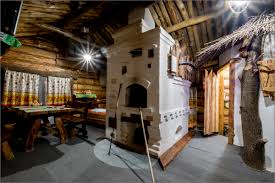 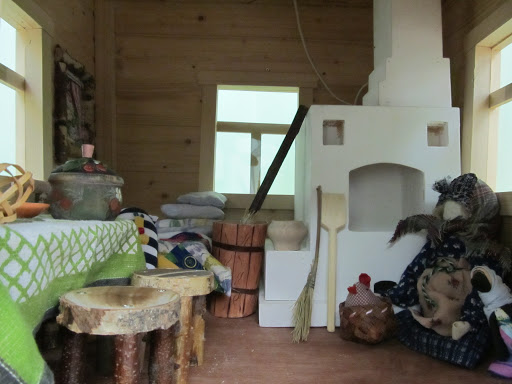 